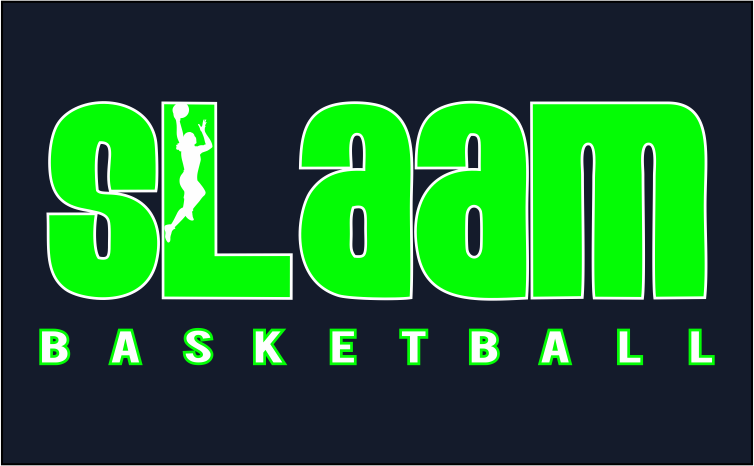 [College/University]Dear Coach Smith,I’ve been following your team for a while now, and was really impressed by your team’s performance in the championship game last year—congratulations! I wanted to connect with you because I would love to be part of this competitive team.My name is Name, position, class, high school. I was recently honored Athletic accomplishments. I think that my work ethic and talent would be a great match for your program.For the rest of my athletic stats, highlight video, academic stats and personal statement, please visit my online profile at: SLAAM Profile Link.I will be competing in an AAU tournament Tournament, game time, place, court, SLAAM Team Name. I would really appreciate it if you would could see me compete in person.Thank you!Name
Class of 20XX
CLASS | Position| Height
High School, City, State
HUDL: www.hudlVideo: www.youtube.comSLAAM BASKETBALLwww.SLAAMBASKETBALL.comTWITTER:@namegoeshere[College/University]Dear Coach Smith,I’ve been following your team for a while now, and was really impressed by your team’s performance in the championship game last year—congratulations! I wanted to connect with you because I would love to be part of this competitive team.My name is Name, position, class, high school. I was recently honored Athletic accomplishments. I think that my work ethic and talent would be a great match for your program.For the rest of my athletic stats, highlight video, academic stats and personal statement, please visit my online profile at: SLAAM Profile Link.I will be competing in an AAU tournament Tournament, game time, place, court, SLAAM Team Name. I would really appreciate it if you would could see me compete in person.Thank you!Name
Class of 20XX
CLASS | Position| Height
High School, City, State
HUDL: www.hudlVideo: www.youtube.com